СОВЕТ ДЕПУТАТОВЩЁЛКОВСКОГО МУНИЦИПАЛЬНОГО РАЙОНАМОСКОВСКОЙ  ОБЛАСТИР  Е Ш Е Н И Еот 13.12.2018 № 826/81Об объединении территорий городских поселений Загорянский, Монино, Фряново, Щёлково, сельских поселений Гребневское, Медвежье-Озёрское, Огудневское, Трубинское Щёлковского муниципального районаРуководствуясь Федеральным законом от 06.10.2003 № 131-ФЗ «Об общих принципах организации местного самоуправления в Российской Федерации», учитывая решения Советов депутатовгородского поселения Загорянский от 04.12.2018 № 20/2 «Об объединении территорий городских поселений Загорянский, Монино, Фряново, Щёлково, сельских поселений Гребневское, Медвежье-Озёрское, Огудневское, Трубинское Щёлковского муниципального района»,городского поселения Монино от 04.12.2018 № 120/64-ПА «Об объединении территорий городских поселений Загорянский, Монино, Фряново, Щёлково, сельских поселений Гребневское, Медвежье-Озёрское, Огудневское, Трубинское Щёлковского муниципального района»,городского поселения Фряново от 05.12.2018 № 378/62 «Об объединении территорий городских поселений Загорянский, Монино, Фряново, Щёлково, сельских поселений Гребневское, Медвежье-Озёрское, Огудневское, Трубинское Щёлковского муниципального района»,городского поселения Щёлково от 10.12.2018 № 48/2 «Об объединении территорий городских поселений Загорянский, Монино, Фряново, Щёлково, сельских поселений Гребневское, Медвежье-Озёрское, Огудневское, Трубинское Щёлковского муниципального района»,сельского поселения Гребневское от 15.11.2018 № 12/1 «Об объединении территорий городских поселений Загорянский, Монино, Фряново, Щёлково, сельских поселений Гребневское, Медвежье-Озёрское, Огудневское, Трубинское Щёлковского муниципального района»,сельского поселения Медвежье-Озёрское от 11.12.2018 № 36 «Об объединении территорий городских поселений Загорянский, Монино, Фряново, Щёлково, сельских поселений Гребневское, Медвежье-Озёрское, Огудневское, Трубинское Щёлковского муниципального района»,сельского поселения Огудневское от 22.11.2018 № 254 «Об объединении территорий городских поселений Загорянский, Монино, Фряново, Щёлково, сельских поселений Гребневское, Медвежье-Озёрское, Огудневское, Трубинское Щёлковского муниципального района»,сельского поселения Трубинское от 04.12.2018 № 25 «Об объединении территорий городских поселений Загорянский, Монино, Фряново, Щёлково, сельских поселений Гребневское, Медвежье-Озёрское, Огудневское, Трубинское Щёлковского муниципального района», принимая во внимание результаты публичных слушаний по вопросу об объединении территорий городских поселений Загорянский, Монино, Фряново, Щелково, сельских поселений Гребневское, Медвежье-Озерское, Огудневское, Трубинское Щелковского муниципального района, проведенных 12.12.2018 на территории Щелковского муниципального района, выражая мнение населения Щёлковского муниципального района, Совет депутатов Щёлковского муниципального района РЕШИЛ:1. Согласиться на объединение территорий городских поселений Загорянский, Монино, Фряново, Щёлково, сельских поселений Гребневское, Медвежье-Озёрское, Огудневское, Трубинское Щёлковского муниципального района.2. Опубликовать настоящее решение в общественно-политической газете «Время» и разместить на официальном сайте Администрации Щёлковского муниципального района в информационно-телекоммуникационной сети Интернет.Председатель Совета депутатов Щёлковского муниципального района				     Н.В. СуровцеваГлава Щёлковского муниципального района						             А.В. Валов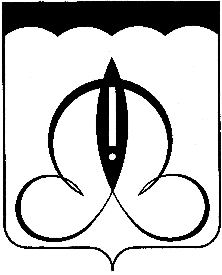 